MIDDLE EAST TECHNICAL UNIVERSITY DEPARTMENT OF STATISTICS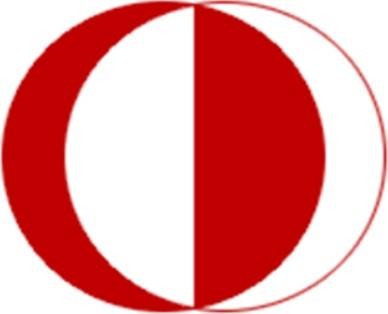 METU STUDENTS’ COLLEGE LIFE SATISFACTIONAuthorsFurkan Berk DANISMAN Sıla Ilyurek KILIC Niyousha AMINI Osman Orcun ADA Sena Gulizar AKTAS Gizem SARULANKARA 2022-2023AbstractThe research was conducted to identify the factors that influence college students' satisfaction with their college experience. Firstly, the study was focused on the literature review to determine relevant factors that have been previously studied in the literature. Then, the survey analysis examined three main independent factors that have been found to be related to college students' satisfaction: Major Satisfaction, Social Self-Efficacy, and Academic Performance. The findings of the study suggested that the most important factor affecting students' satisfaction with their college experience is their satisfaction with their chosen major. This means that students who are satisfied with the major they have chosen are more likely to be overall satisfied with their college experience. It's worth noting that, while the study found that major satisfaction is the most crucial factor, it doesn't mean that other factors such as Social Self-Efficacy, Academic Performance, and Campus Life Satisfaction are not important. Based on these findings, it is recommend that students prioritize their major satisfaction when making college choices in order to maximize their overall satisfaction with their college experience.TABLE OF CONTENTINTRODUCTION	3Aim of The StudyResearch QuestionsSurvey DescriptionREVIEW OF LITERATURE	5Literature Review on Major SatisfactionLiterature Review on Social Self-EfficacyLiterature Review on Academic PerformanceLiterature Review on Major Satisfaction, Social Self-Efficacy, Academic Performance & Campus Life SatisfactionMETHODOLOGY/ANALYSIS	7RESULTS AND FINDINGS	9Descriptive StatisticsMajor SatisfactionSocial Self-EfficacyAcademic PerformanceCampus Life SatisfactionDISCUSSION/CONCLUSION	23REFERENCES	231-) IntroductionThe study aims to explore whether and how major satisfaction, social self-efficacy, and academic performance are associated with METU students’ satisfaction with campus life. Besides using major satisfaction, social self-efficacy, and academic performance as quantitative and qualitative indicators, the residential place of the students is used as a categorical variable as well, since the location of the METU campus might be considered as a “non-city-center” location. In addition, the literature indicates that not only there might be a relationship between these factors to the campus life satisfaction of students, but also there is a significant relationship between the factors as well. Therefore, prior research and investigations are strongly supporting the idea that there is a correlation between the dependent variable and affecting factors as much as the correlation between the factors. In light of this potential, the research seeks to give a solution and provide suggestions to those METU students who are dissatisfied and meet difficulties to achieve their goals and dreams during their college years. The following diagram illustrates the connection between the identified factors and campus life satisfaction.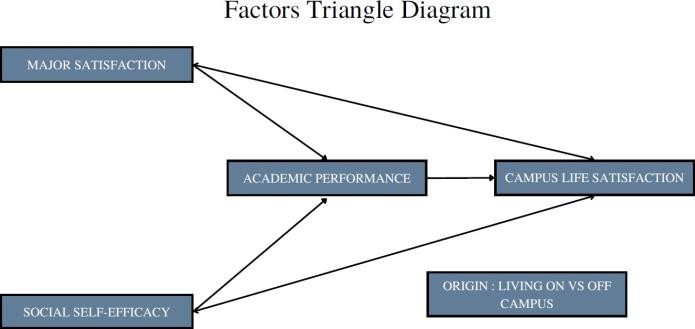 Figure 1: Connection between the factors and campus life satisfaction1.1-) Aim of the researchThis research aims to identify the key factors that influence student satisfaction with their experience on a college campus. These factors can include major satisfaction, social self-efficacy, and academic performance. The goal is to use statistical models to better understand the relationships between these factors and student satisfaction, and to use this information to guide future research studies. This research will help in understanding the factors that promote student satisfaction and can help the college administration to improve the student's life on campus.1.2-) Research QuestionsIn this research, there are three factors that affect students’s campus life satisfaction - major satisfaction, self efficacy, academic performance. Research questions were illustrated in the following table.Attribute	Null Hypothesis (H0)	Alternative Hypothesis (H1)Major Satisfaction	There is no statistically significantdifference between means of male and female students' overall major satisfaction.There is a statistically significant difference between means of male and female students' overall major satisfaction.Social Self Efficiency	Students with a 3.5 or highersocial self efficacy value produce equal and lower academic performance than Students with a lower social self efficacy value.Students with a 3.5 or higher social self efficacy value produce higher academic performance than Students with a lower social self efficacy value.Academic Performance         There is no statistically differencein the average campus life satisfaction between students with an average of over 3.0 GPA and students with an average of lessthan 3.0 GPA.There is statistically difference in the average campus life satisfaction between students with an average of over 3.0 GPA and students with anaverage of less than 3.0 GPA.Table 1: Statistical hypothesis and factors1.3-) Survey DescriptionThe survey of college life satisfaction among METU students was conducted, consisting of 57 questions covering various aspects of their university experience such as satisfaction with their major, academic performance, and social self-efficacy. The survey utilized a variety of question formats including Likert scales, drop-down options, open-ended questions, and matrix questions. It aimed to gather both quantitative and qualitative data to gain an understanding of the students' overall satisfaction with their college experience. 249 students participated in the survey, which was administered through a combination of online and in-person methods, with a response rate of 80%.2-) Review of Literature2.1-) Literature Review on Major SatisfactionThe studies on how to feel well or at least better are best conceptualized under the name “subjective well-being” (Diener, 1999). Diener defines subjective well-being as “people’s evaluations of their lives—evaluations that are both affective and cognitive” (Diener, 2000). Pesch et al. (2018) indicated in the research new concept is defined as ‘‘enjoyment of one’s role or experiences as a student’’ (Lent et al., 2007) to evaluate college students’ satisfaction. Among all the forms of academic satisfaction, major satisfaction has received the most attention in the experimental literature.”. Students’ satisfaction with their academic major may predict academic performance, social self-efficacy, and overall life satisfaction.Kim Hee-Yung (2009) and Pesch et al. (2018) also made research regarding major Satisfaction. They focused on how to scale major satisfaction and which factors have an effect on it. However, in this research, the focus is to advance the progress that has been made and measure major satisfaction by using these findings and analyzing its psychometric properties to check whether there is an association between major satisfaction and the campus life satisfaction of METU students.2.2-) Literature Review on Social Self-EfficacySelf-efficacy has been defined as a person's belief in successfully performing a task (Bandura, 1997). Having this competence in the social domain allows a person to be effective in social interactions and to establish positive interpersonal relationships. For a college student, failing in the campus social life may negatively affect the student academically, socially, and mentally, which in turn may reduce her/him overall satisfaction at the university. For instance, ineffective peer group social connections may lead to loneliness in college students, which may result in depression, low self-esteem, and poor academic performance (Blai, 1989). Moreover, these negative social behaviors may seriously damage the career path of students.In order to measure the association of self-efficacy with social behavior, research conducted by Smith and Betz (2000) studied 354 undergraduate students participating in a psychology course at Ohio State University. Smith and Betz found high consistency in a development sample of 354 undergraduate students with respect to the Scale of Perceived Social Efficacy (PSSE) which measures the level of confidence in a variety of social situations. They discovered a robustrelationship between social efficacy and the career development phase in college students (Smith and Betz, 2000).In light of this finding, in this survey study, we will attempt to find out if self-efficiency and campus life satisfaction of METU students are associated, as well as how the social aspects correspond to academic performance and major satisfaction.2.3-) Literature Review on Academic PerformanceIntuitively, a strong academic background and skill set are important to college achievement. However, it is normally believed that a host of other students’ personal and institutional attributes impact student attitudes or their satisfaction with the college experience. Ajzen and Fishbein (1980) theorized that an individual’s intentions, and thus their behavior, may be predicted by attitudes. From this basis, other researchers have offered that student satisfaction supports their intention to stay in college, which supports student retention (Martirosyan, Saxon, & Wanjohi, 2014).Kamemera et. al (2003) reported that student satisfaction with the learning environment and student services was correlated with their performance. Palak and Walls (2009) found a positive relationship between satisfaction and achievement. Dryden, Webster, and Fraser (2010) maintained that achievement was not related to satisfaction with learning except for students with the highest satisfaction ratings. Learning was most effective with high satisfaction, high cohesion, and low friction. The literature review showed a mixed relationship between satisfaction and academic achievement. Taking this into account, our study shifts to examining the role of students' academic performance on campus life satisfaction and investigates the relationship between the satisfaction of METU students and academic performance.2.4-) Literature Review on Major Satisfaction, Social Self-Efficacy, Academic Performance & Campus Life SatisfactionIt would not be wrong to assume that there is an intuitive connection between university students' self-efficacy and major satisfaction of the university students. Komarajju, Swanson, and Nadler (2014) conducted research with 226 students to verify this hypothesis. As a result of the regression analysis, they observed that the increase in the self-efficacy of the university students boosted their course satisfaction with their major satisfaction (Komarraju, Nadler & Swanson, 2014). Likewise, we anticipate that the results of our study will demonstrate a link between self- efficacy and major satisfaction for METU students.It is not difficult to assume that a satisfied and social student will also be successful academically. In order to prove that idea empirically, in the article Life Satisfaction and Student Performance, overall life satisfaction was considered as a dependent variable and the students' GPAs were examined in relation to their cumulative GPAs and life domains (Rode et al., 2005). Similarly, in our project, we are planning to examine the relationship between students' GPAs and their academic achievements by considering campus life satisfaction as a dependent variable.3-) Methodology/AnalysisIt was conducted a survey to students using an online platform called Jotform in order to gather information for our analysis. Then we it organized and prepared the collected data for analysis. We utilized the ggplot2 package in R-Studio to create visual representations of the data. We determined whether the variables in question were parametric or non-parametric using the Shapiro Wilk test. Based on the results, we either employed a linear regression model or an appropriate non-parametric test for further analysis.Some of the major satisfaction questions were divided into three subgroups satisfaction with training, satisfaction with the facilities, and satisfaction with the program schedules. Responses are obtained using a five-point Likert scale ranging from 1 (not very well, strongly disagree) to 5 (very well, strongly agree). After that, subgroup responses were averaged for each person. Then, the descriptive statistics were examined. A bar graph was created to examine the means of subgroups by faculties. Shapiro Wilk normality test was applied to determine whether the satisfactions of males and females were normally distributed. In addition, the shape of the distribution was measured by calculating the kurtosis and skewness coefficients. The z-test was used to determine whether there is a significant difference between the overall major satisfaction means of females and males. The reason for this is the population variance was unknown, however, the sample size was over 30. The bar plot was established to show the trend of increasing/decreasing students’ confidence in readiness for the world of work through their academic classes. Shapiro Wilk normality test and QQ-plot were applied to determine whether major satisfaction was normally distributed or not. Regression analysis was used to examine the causal relationships between academic performance, campus life satisfaction (predictor variables), and major satisfaction (response variable). A correlation chart was generated to examine the relationship between all the variables.This survey involved the Perceived Social Self-Efficacy (PSSE) by Smith & Betz (2000). the measure consists of 25 logically formulated items that evaluate the degree of confidence in aseries of social conditions. 19 of these items were relatively selected and separated into 4 subfactors: Networking (1-5) - Expressing ideas (6-9) - Teamwork(10-11) Self-Confidence and Assertiveness (12-19). The responses are collected using a five-point Likert scale ranging from 1 (not very well) to 5 (very well). In this study, Cronbach's alpha was used to determine the internal consistency reliability of the scale. The bar graphs were generated to demonstrate the distribution of social self-efficacy between two factors: Faculty and Residence. The post-Stratification sampling method by gender is applied to minimize the sampling error and potential non-response bias. The t- test was established to decide whether there is a significant association between the students with a higher social self-efficacy value with producing better academic performance.In the academic performance part of METU Students’s Campus Life Satisfaction Survey, the academic performance of students was evaluated based on the 6 different sub-factors. According to the average of 14 different likert questions of these factors, a scaled academic performance value was created for each student. In the following graph, the students’s campus life satisfaction and their GPA relation were illustrated based on the conducted research question.4-) Results and Findings4.1-) Descriptive Statistics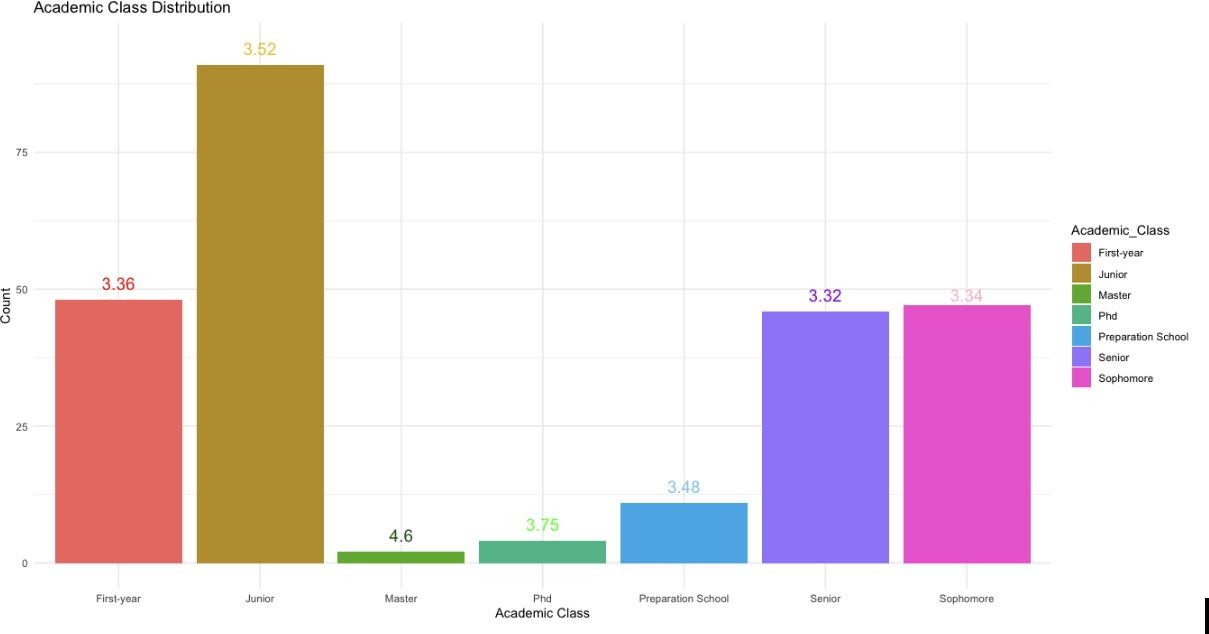 Figure 2: Academic class distributionIn Figure 2, their overall satisfaction scores out of five are shown. Freshman, Sophomore, and Senior counts are almost the same. The number of Junior students is the most. The numbers indicated on the graphs show the average of the satisfaction the students get from the campus out of5. While the satisfaction received from the campus is high in prep (3.48) and junior students (3.52), these values decrease for the Senior (3,32) and Sophomore (3.34) students.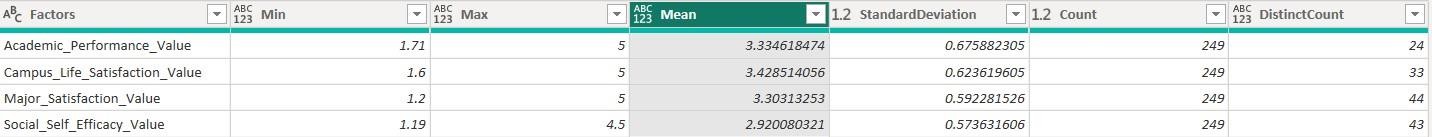 Table 2: Satisfaction values of the factorsIn Table 2, the satisfaction values of the four factors are between 2.92 and 3.43 out of 5. The minimum value is Social Self Efficacy, and the maximum value is Campus Life Satisfaction.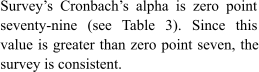 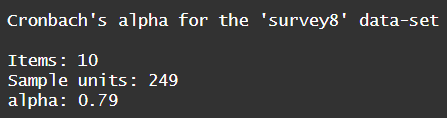 Table 3: Cronbach’s alpha for the survey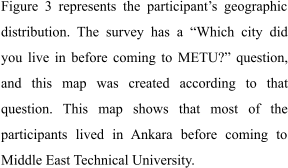 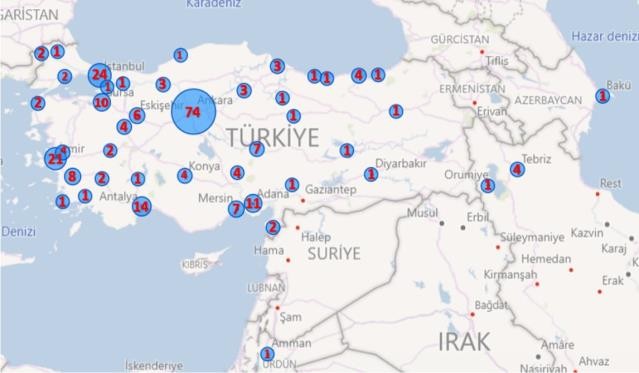 Figure 3: Participant’s geographic distribution4.2-) Major Satisfaction4.2.1-) Subgroups of Major SatisfactionThe subgroups seen in Table 4 are ranked according to their mean values. It has been observed that the median value of satisfaction of training is higher than the other subgroups, and the most repeated value is four. When these descriptive statistics were examined, it was concluded that METU students were more satisfied with the training.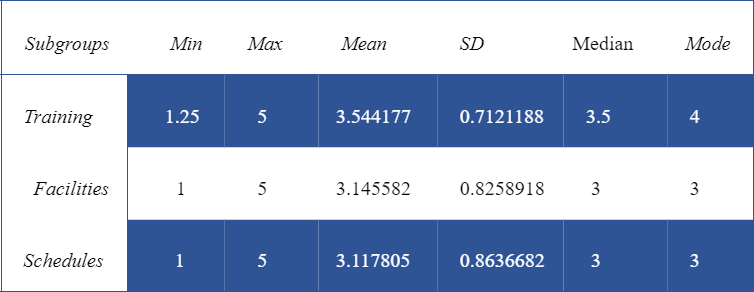 Table 4: Descriptive Statistics for the Major Satisfaction Subgroups (n=249)The means of these subgroups were investigated according to faculties. When Figure 4 is examined, it was determined that satisfaction of training was generally higher than others, and satisfaction of program schedules was less, and the results were consistent with descriptive statistics. It is observed that satisfactions in faculties are generally evenly distributed. However, when the Faculty of Economics and Administrative Sciences is examined, it is seen that the training is quite high compared to the others. On the other hand, program schedules satisfaction in the faculty of foreign languages is lower than the others. When Figure 4 is examined in general, it has been determined that the satisfaction values are mostly above three, which means neutral, and it has been concluded that METU students are satisfied with these subgroups.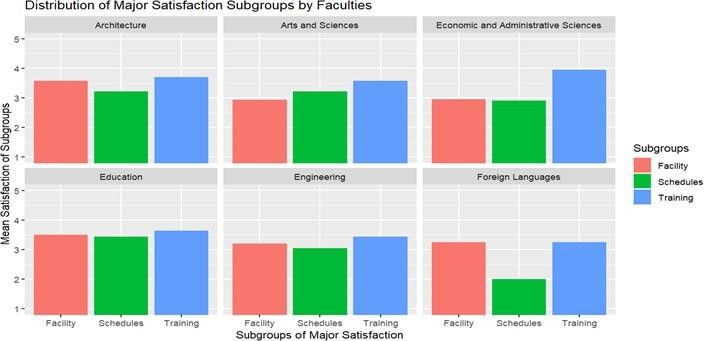 Figure 4: Distributions of Major Subgroups by Faculties4.2.2-) Overall Major Satisfactions of Female and MaleDue to the small number of participants who chose prefer not to say and others, only the overall major satisfactions of female and male were examined. First, it was tested whether the distributions were normally distributed. According to the Shapiro Wilk normality test results in Figure 5, the null hypothesis could not be rejected because the p values for both genders were greater than significance level (p = 0.1203 > 0.05 for female,  p  = 0.1484 > 0.05  for male). Therefore, it has been determined that the major satisfactions of female and male are normally distributed.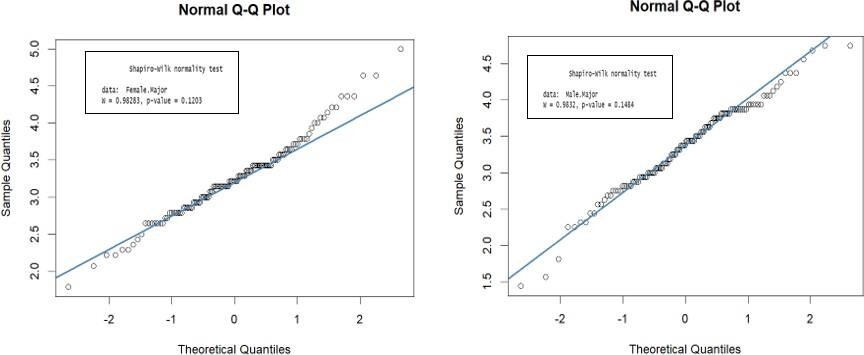 Figure 5: Normal Q-Q Plot of Overall Major Satisfactions of Female and MaleSince kurtosis values are greater than three for both gender (see Figure 6,7) , they have leptokurtic distribution. It means that they tend to produce more outliers than the normal distribution. The skewness coefficient for female is 0.36 (see Figure 6). Because it is bigger than zero, distribution of major satisfaction of female appears to be positively skewed, and more of the values are concentrated on the left side. On the other hand, because coefficient of skewness of male (-0.30) is less than zero, distribution is negatively skewed, that is, more of the values are concentrated on the right side of the distribution (see Figure 7).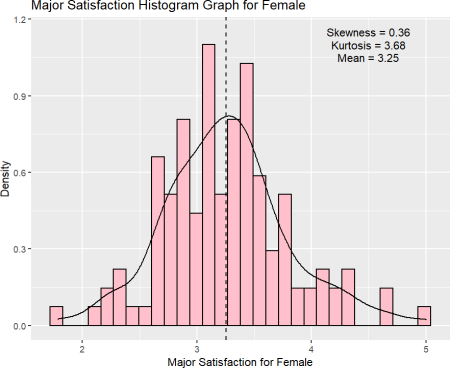 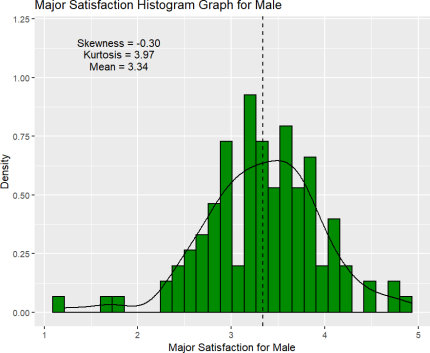 Figure 6: Major Satisfaction of Female Histogram	Figure 7: Major Satisfaction of Male HistogramIt was examined whether there was a significant difference between the overall major satisfaction means of female and male. To answer this, a hypothesis has been established. Since p value in Table 5 is bigger than significance level (0.268 > 0.05), null hyphothesis could not be rejected. This means that there is no significant difference between the mean of major satisfaction of female and mean of major satisfaction of male.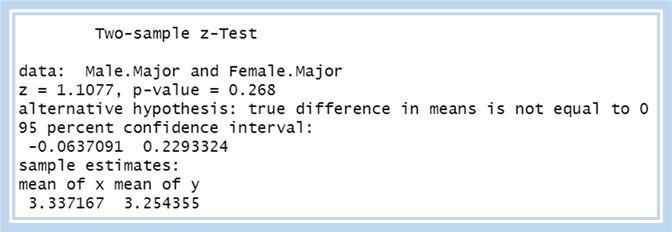 Table 5: R Output of Z-Test4.2.3-) Feeling Ready for The World of WorkBy looking at figure 8, it can be examined that there is a significant percentage of students are unsure about their readiness for the world of work in earlier years of their education. However, as students progress through their academic classes, they become more confident in their readiness. This is indicated by a consistent decrease in the percentage of "unsure" responses and a consistent increase in the percentage of "yes" responses from the preparation school to the junior year where for the first time, the answer of "yes" is in the majority with 43.96 percent. In the senior year, a decrease is observed in the percentage of "yes" responses, and the answers to "yes" and "unsure" are equalized at 39.13 percent. In the master's year, there are no "unsure" responses. In the PhD year, again the answer of unsure is in the majority with 50 percent.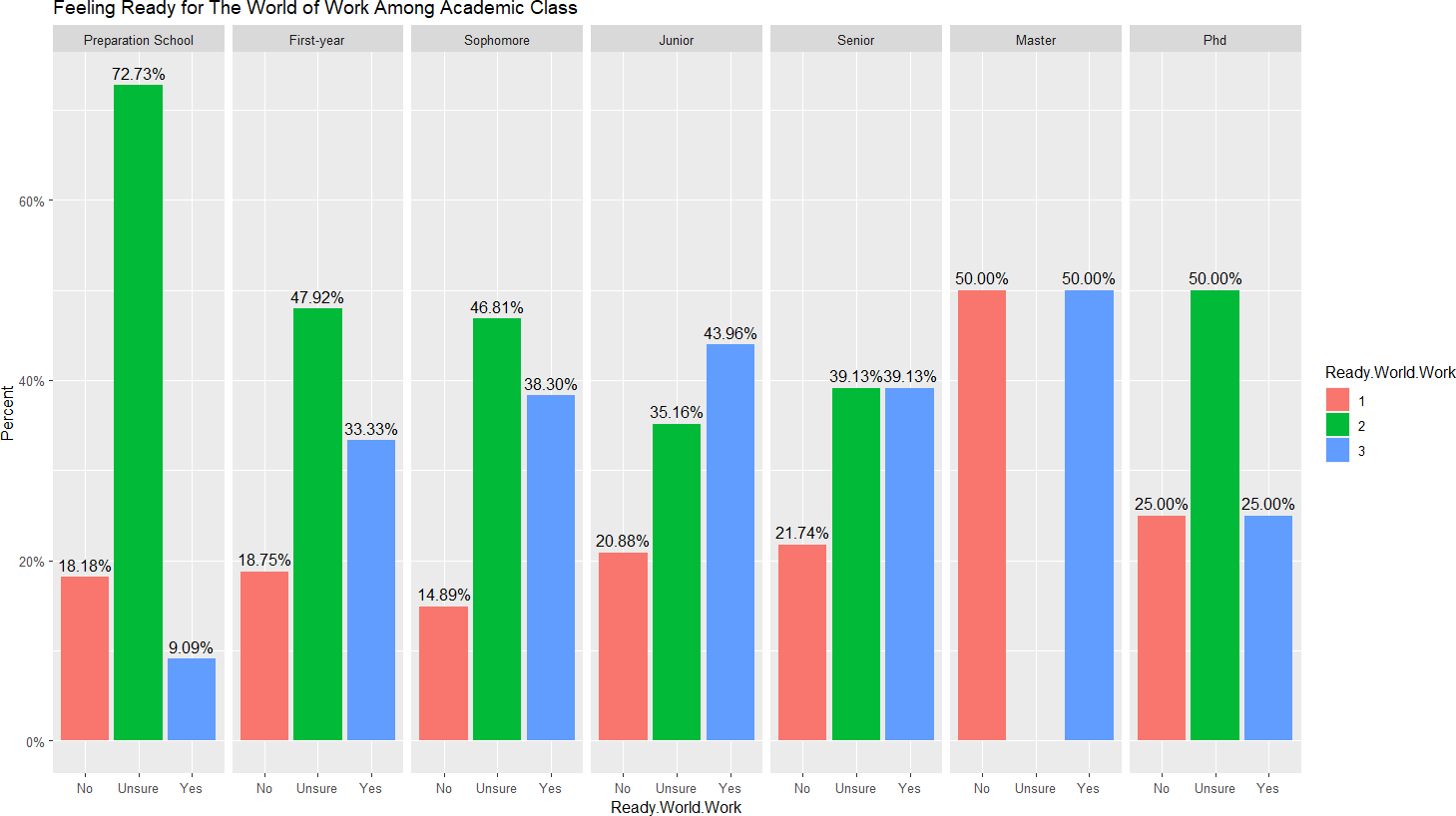 Figure 8: Feeling Ready for The World of Work Among Academic Class4.2.4-) Regression Analysis between Academic Performance, Campus Life Satisfaction and Major SatisfactionIn this part, regression analysis was conducted between academic performance, campus life satisfaction (predictor variables), and major satisfaction (response variable). It is important to check whether the response variable (major satisfaction) is normally distributed before conducting a regression analysis.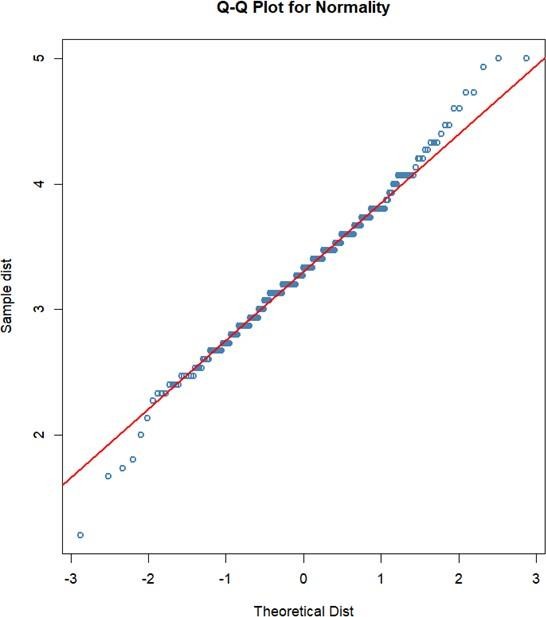 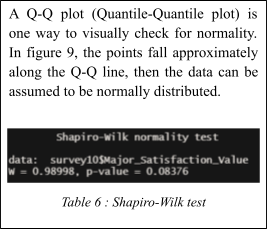 Figure 9: A Q-Q plot for NormalityThe Shapiro-Wilk test is another way to check for normality. By looking at table 6, it can be examined that since the p-value of major satisfaction is greater than 0.05 (significance level) which is 0.08, the major satisfaciton is normally distributed. So, there is no need to do any transformation before conducting the model.By looking at table 7, it can be examined that the adj-R square value of the model which is0.46 indicates that these two predictor variables explain about 46% of the variation in Major Satisfaction. The F-statistic has a p-value (< 2.2e-16) less than the significance level (0.05), indicating that at least one of the independent variables in the model is significantly related to Major Satisfaction. Academic Performance and Campus Life Satisfaction p-values are (3.66e-10) and (<2e-16) respectively. Since The p-values for both predictor variables are less than 0.05, they are statistically significant.Major Satisfaction =0.84+0.28 (Academic Performance)+0.44 (Campus Life Satisfaction)In regression equation: The intercept 0.8447 (β0) represents the predicted value of the major satisfaction when all predictor variables academic performance and campus life satisfaction are equal to zero.𝛽1 = 0.28, indicates that while all other variables are zero, a one-unit increase in academic performance will lead to an increase of 0.28 units in Major Satisfaction.𝛽2 = 0.44, indicates that while all other variables are zero, a one-unit increase in Campus Life Satisfaction will lead to an increase of 0.44 units in Major Satisfaction.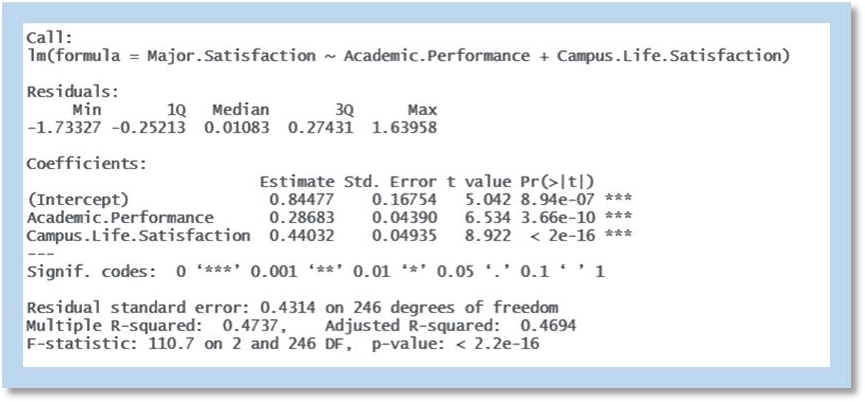 Table 7: Summary of The Model4.2.5-) Correlation Analysis between Academic Performance, Campus Life Satisfaction and Major SatisfactionThe correlation coefficients in the chart provide a summary of the relationship between the variables and can help to identify any patterns or associations between the variables. By looking at figure 10 , it can be examined that the correlation between major satisfaction and campus life satisfaction (0.62) is positive which indicates that as campus life satisfaction increases, major satisfaction is likely to increase as well. The correlation is considered "strong" since a value of correlation coefficient in the interval of 0.6 to 0.799, which implies a large association between the two variables.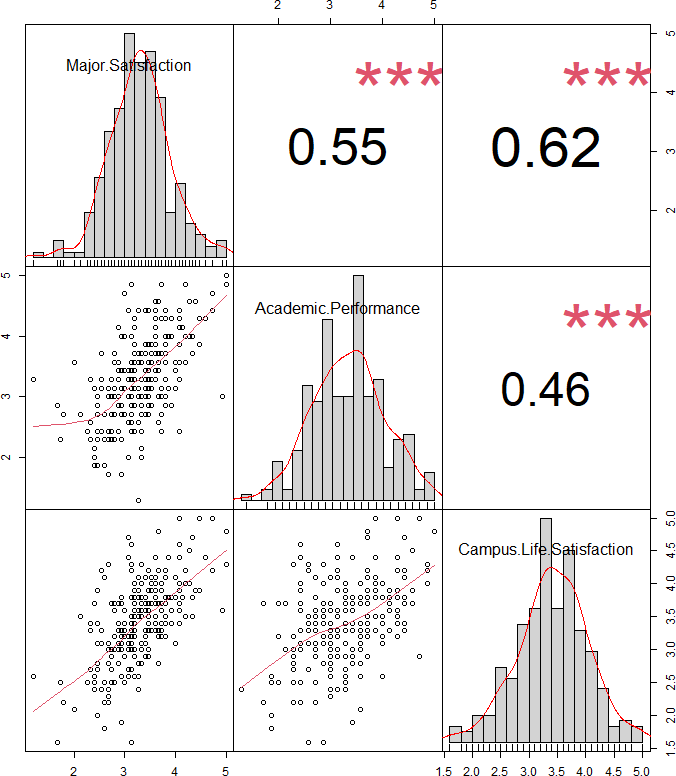 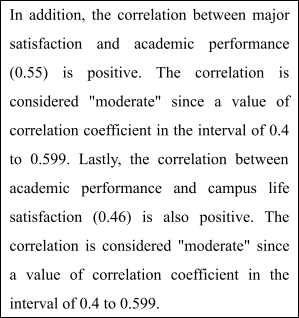 Figure 10: Correlation Chart4.3-) Social Self-Efficacy4.3.1-) Internal Consistency Reliability Estimate for The Scale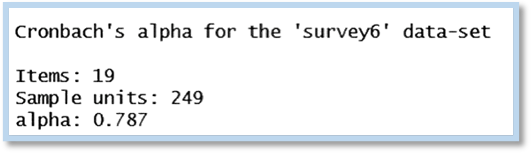 Table 8: Cronbach’s alpha for (PSSE)Internal consistency reliability coefficient of 0.94 was reported by Smith and Betz (2000). Cronbach’s alpha was obtained to establish the consistency of the scale. The internal consistency reliability estimate for the scale was (α = 0.78) which indicates it had acceptable consistency.4.3.2-) Social Self-efficacy Distribution Among Faculty and Residence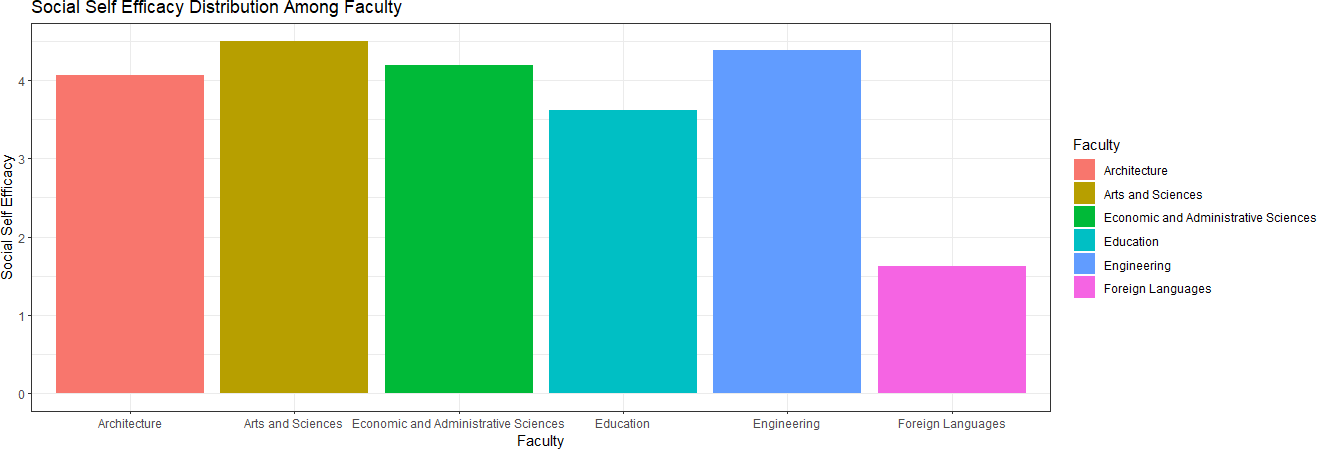 Figure 11: Social Self-Efficacy Distribution Among Faculty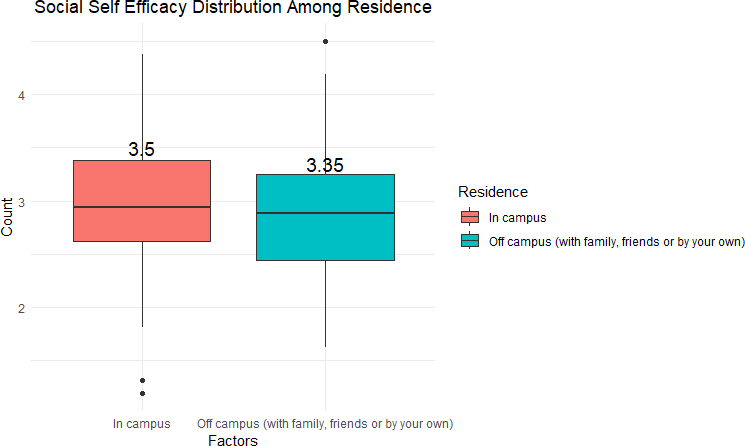 Figure 12: Social Self-Efficacy Distribution Among ResidenceSocial Self-efficacy Distribution was examined among residents and faculties to investigate their associations. As it is represented in Figure 11 Arts and Science faculty has the highest and the Foreign Languages faculty has the lowest social self-efficacy values in METU. However, it can be observed that there is no significant difference between the faculties. By looking at Figure 12 it is shown that the mean values of in-campus and off-campus residents are extremely close to each other by 3.5 and 3.35 respectively, so it is conducted that there is no relationship between Social Self Efficacy and both residents and faculties.4.3.3-) Post-Stratification on Social Self-Efficacy by Gender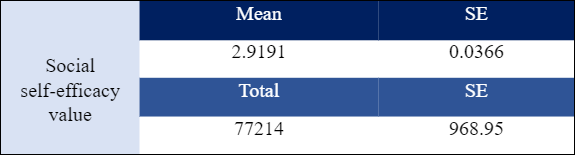 Table 9: Gender Wise Mean and Total ValueTable 10: Post-Stratification on Social Self-Efficacy by GenderWith Post-Stratification on Social Self-Efficacy by Gender in our data, from Table 9 and Table 10, we can examine that the overall social self-efficacy of Males and Females in METU is approximately equal to each other. Although, based on our data we can see that Females seem to have a slight (1.03%) more social self-efficacy effect. At the same time, the small standard error (~0.05), shows a very small variability in our data. Males have a higher variance, so their variability is bigger in METU. Both genders have a mean of lower than 3 so both groups seem not to have a well social self-efficacy. Even after calculating the 95% confidence interval, we can still observe that both upper and lower bounds are lower than 3. And the total mean (2.91) is also lower than 3.4.3.4-) Hypothesis Test of Social Self Efficacy In Relation to Academic Performance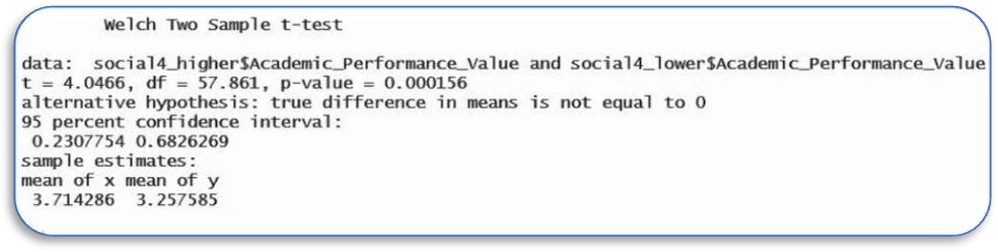 Table 11: Output of t-testIn investigating whether Students with higher Social Self Efficacy significantly produce better academic performance a hypothesis has been established. Since the P value in Figure 4 is less than the significance level (0.000156 < 0.05) we reject the null hypothesis. As a result, students with a 3.5 or higher Social Self Efficacy Value significantly produce better academic performance than students with a 3.5 and lower Social Self Efficacy Value.4.4-) Academic Performance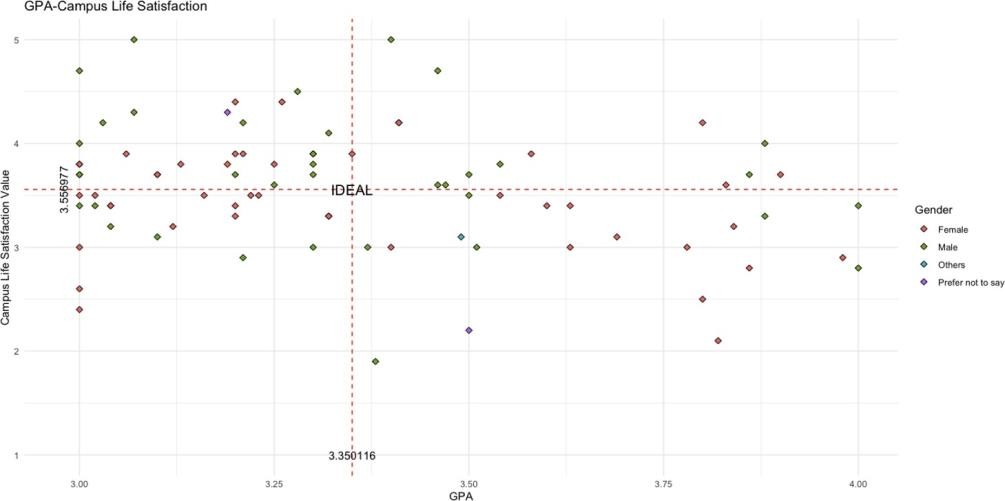 Figure 13: GPA relationship with campus life satisfactionIn this graph, in which students with a GPA of 3 and above are compared with the overall satisfaction from campus life, the average campus life satisfaction value is 3.55 and the corresponding average GPA is 3.35. Moreover, It was investigated whether there is a difference between the campus satisfaction of university students whose average is above 3 and below 3. Welch T test was used to test the stated hypotheses because the variance values were different. The p value was found to be 0.00769 at the 95 percent confidence interval. For this reason, it was observed that there was a significant difference between the campus satisfaction of the compared student groups. Test results can be examined in detail in the following table.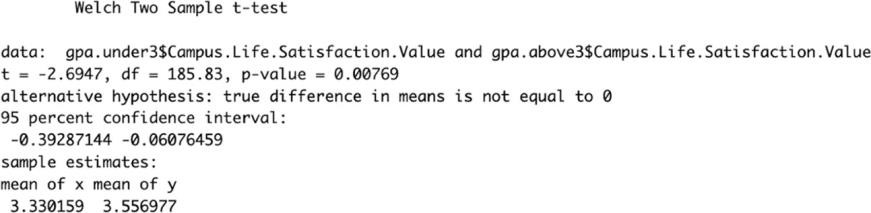 Table 12: T-test output4.4.1-) Student Attendance in Classes and RecitationsIn the following figure, class attendance and recitation attendendance are illustrated as a percentage.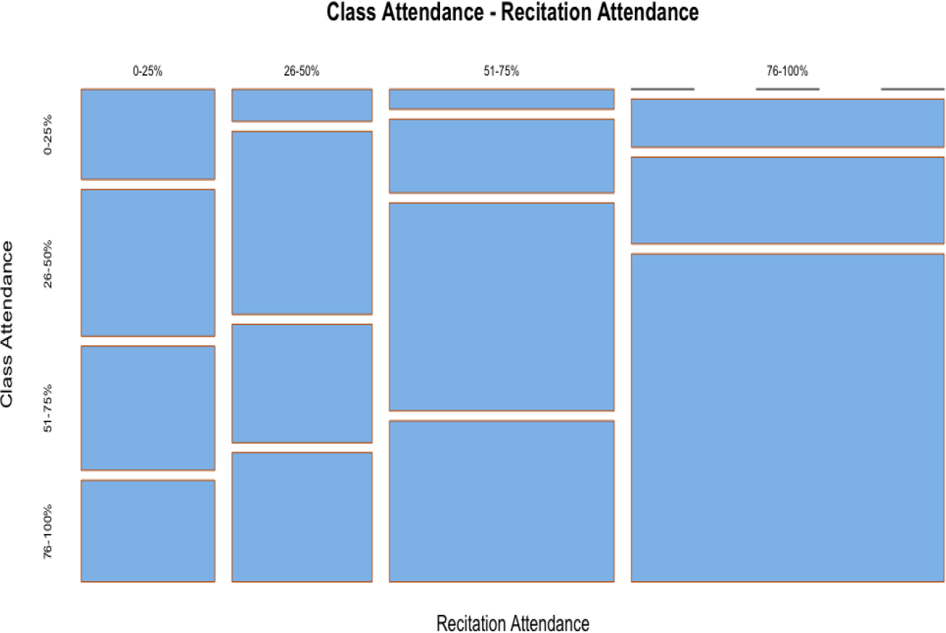 Figure 14: Class attendance and recitation attendanceAs a minor research topic, the effect of class participation and recitation participation on GPA was desired to be observed in a descriptive manner. For this reason, the group with the highest class and recitation participation was selected and the distribution of this group was visualized in the figure given below.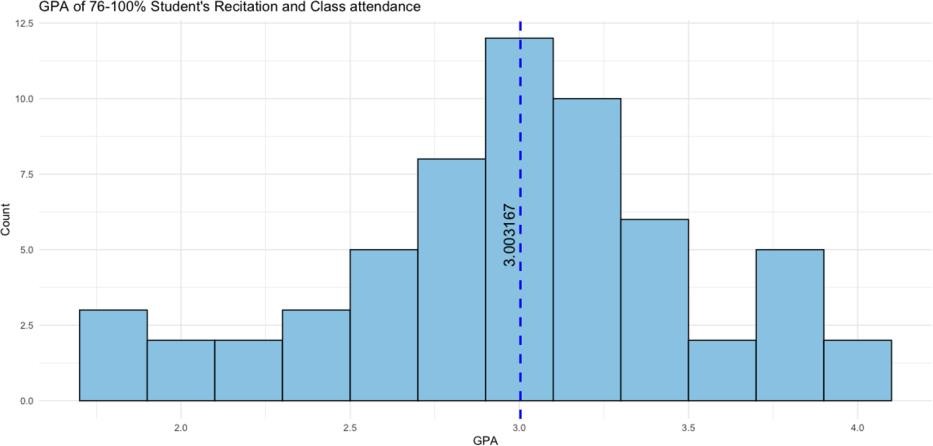 Figure 15: GPA of 75-100% student’s recitation and class attendance4.4.2-) Regression Analysis for Academic Performance and Campus Life SatisfactionBy looking at Figure 15, it can be examined that the R square value of the model which is0.28 indicates the academic performance value explain about 28% of the variation in campus lifesatisfaction value. The F-statistic has a p-value (< 1.27e-05) less than the significance level (0.05), indicating that academic performance value is significantly related to campus life satisfaction value.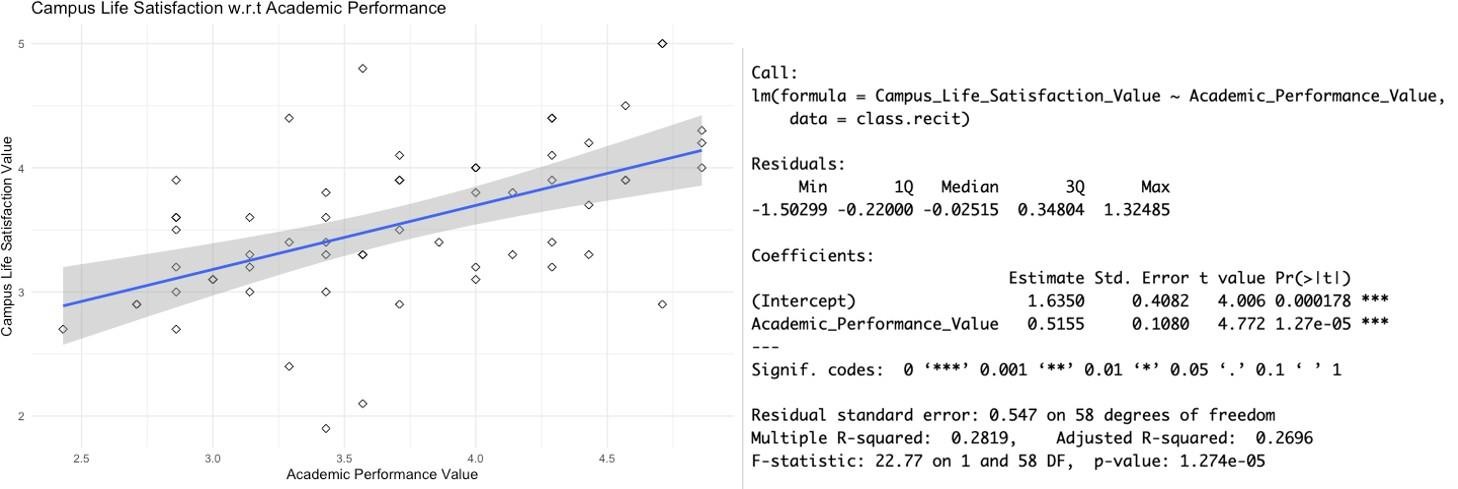 Table 13: Summary of The Model4.5-) Campus Life SatisfactionThe graph of the last question, in which students were asked to estimate the most important factor affecting campus life, is given below.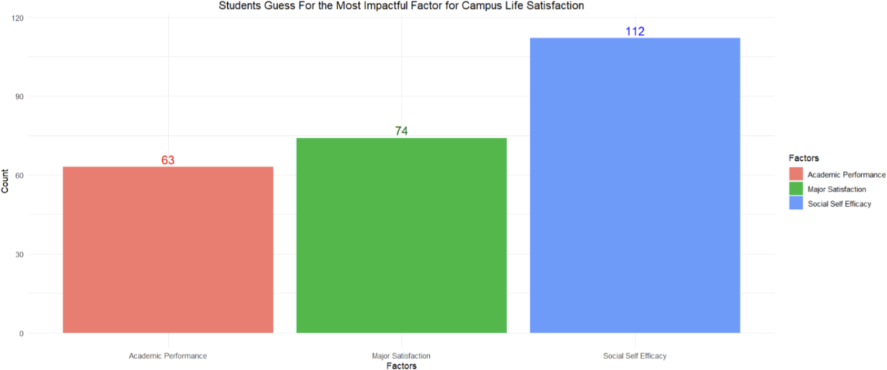 Figure 16: Students’ guess for the most important factor affecting campus lifeAs seen in the graph, the factor that the students thought to have the most impact on campus life was social self efficacy.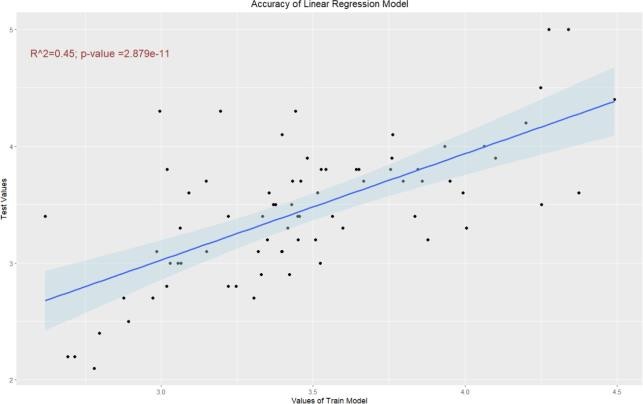 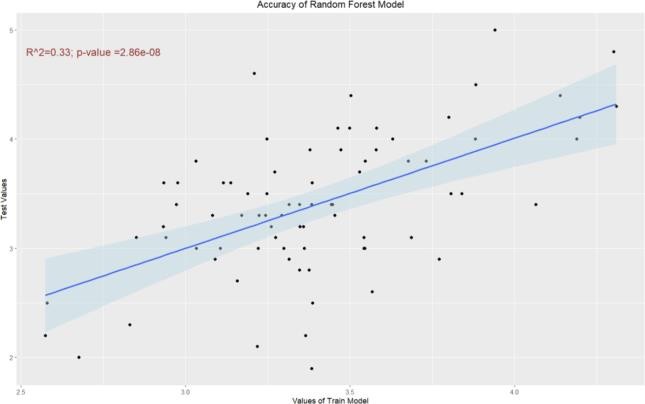 Figure 17: Accuracy of linear regression model	Figure 18: Accuracy of random forest modelModeling of student satisfaction with major satisfaction, social efficacy and academic performance is shown in the graphs above. According to the Linear Regression model, academic performance has 0.01 p values, social self efficacy has 0.002 p values, and major satisfaction has 2e-16 p values. According to the random forest model, social self efficacy %IncMSE value was 7, academic performance %IncMSE value was 19 and major satisfaction %IncMSE value was 22. Although the order of influence of the factors affecting the campus life in which the two models are compared is different, it has been determined that major satisfaction is the most effective factor in both models.5-) Discussion/ConclusionAcademic performance, social self-efficacy and major satisfaction are three important factors that effect the students’s overall satisfaction. For example, high academic performance can lead to a sense of accomplishment and pride, which can positively impact a student's life satisfaction. Furthermore, good academic performance can open doors to various opportunities such as scholarships, internships, and employment opportunities. Beside academic performance of students, social self-efficacy can lead such as a sense of belonging, positive relationships with peers and faculty, and access to resources and support can all contribute to a student's satisfaction with their college experience. Additionally, a positive campus environment, including the physical surroundings and overall atmosphere, can also play a role in a student's satisfaction. However, most of all, the student's satisfaction with the department is most important factor that effects the overall satisfaction of students. Research has shown that students who are satisfied with their major tend to have better academic performance. Additionally, major satisfaction can also influence a student's decision to pursue a graduate degree or enter a specific field of work after graduation. For thisreason, the first thing that students should pay attention to when choosing a university is major satisfaction.6-) ReferencesAjzen, I., & Fishbein, M. (1980). Understanding attitudes and predicting social behavior.Englewood Cliffs, NJ: Prentice-Hall.Bandura, A. (1997). Self-efficacy: The exercise of control. W H Freeman/Times Books/ Henry Holt & Co.Blai, B. (1989). Health consequences of loneliness: A review of the literature. Journal of American College Health, 37, 162-167. [1899, BLAI]Diener, E. (2000). Subjective well-being: The science of happiness, and a proposal for national index. American Psychologist, 55(1), 34–43.Diener, E., Suh, E. M., Lucas, R. E., & Smith, H. L. (1999). Subjective well-being: Three decades of progress. Psychological Bulletin, 125(2), 276–302.Dryden, M., Webster, W. J., & Fraser, B. J. (2010). Rethinking the effects of classroom environments on student learning in a large school system.1-16Kamemera, D., Rueben, L.J., & Sillah, M.R. (2003). The effects of academic environment and background characteristics on student satisfaction and performance: The case of the South Carolina State University’s School of Business. College Student Journal, 37(2), 298-308Kim, Hee-Jung, (2009). The Relationship between the Campus life satisfaction, the Major satisfaction and Life style type of Dental technology College Students'. Journal of Technologic Dentistry, 31(3), 87-103.Komarraju, M., Swanson, J., & Nadler, D. (2014). Increased Career Self-Efficacy Predicts College Students’ Motivation, and Course and Major Satisfaction. Journal of Career Assessment, 22(3), 420–432. https://doi.org/10.1177/1069072713498484Lent, R. W., Singley, D. B., Sheu, H. B., Schmidt, J., & Schmidt, L. (2007). Test of social cognitive model of academic satisfaction in engineering students. Journal of Career Assessment, 15(1), 1–11.Martirosyan, N.M., Saxon, D.P., & Wanjohi, R. (2014). Student Satisfaction and Academic Performance in Armenian Higher Education.Palak, D., & Walls, R. T. (2009). Teachers’ Beliefs and Technology Practices: A Mixed-Methods Approach. Journal of Research on Technology in Education, 41, 417-441.Pesch, K. M., Larson, L. M., & Seipel, M. T. (2018). Career Certainty and Major Satisfaction: The Roles of Information-Seeking and Occupational Knowledge. Journal of Career Assessment, 26(4), 583–598. https://doi.org/10.1177/1069072717723093Rode, J. C., Arthaud-Day, M. L., Mooney, C. H., Near, J. P., Baldwin, T. T., Bommer, W. H., & Rubin, R. S. (2005). Life satisfaction and student performance. Academy of management learning & education, 4(4), 421-433.Smith, H. M., & Betz, N. E. (2000). Development and Validation of a Scale of Perceived Social Self-Efficacy. Journal of Career Assessment, 8(3), 283–301. https://doi.org/10.1177/106907270000800306In order to submit this form, you should open it with Adobe Acrobat Reader.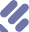 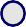 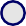 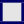 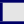 MEľU SľUDENľS' COLLEGE LIÏE SAľISÏACľION SURVEYÏactoís Affecting On MEľU Students’ Life SatisfactionWe aíe 3íd-yeaí Statistics Students. We aíe conducting this suívey to deteímine which factoís impact the students’ satisfaction with college life. We would like to know youí social level, satisfaction with youí majoí, and academic peífoímance undeí the couíse íesponsibility. Please complete this appíoximately 15- minutes shoít suívey to let us know how satisfied you aíe with youí oveíall student expeíience. Youí íesponses aíe anonymous, and none of the infoímation will be shaíed with any thiíd paíty, so feel fíee to píovide honest feedback. ľhank you foí youí paíticipation.Demogíaphic Questionsľhis paít of the suívey gatheís demogíaphic (age, gendeí...) data1-) Which gendeí do you identify as? *Ïemale Male OtheísPíefeí not to say2-) What is youí age? *3-) What is youí academic class standing? *Píepaíation School Ïiíst-yeaí Sophomoíe JunioíSenioí Masteí Phd4-) In what Ïaculty aíe you íegisteíed? Select all that apply. *Aíchitectuíe	Aíts and SciencesEconomic and Administíative Sciences	EducationEngineeíing	Ïoíeign Languages1Cíeate youí own automated PDÏs with Jotfoím PDÏ Editoí- It’s fíee5-) What is youí Majoí in MEľU? *6-) What is youí student íesidency? *In campusOff campus (with family, fíiends oí by youí own)7-) Which yeaí did you fiíst staít studying at MEľU? *Example: 20198-) Which city did you live in befoíe coming to MEľU? *Majoí Satisfaction9-) How likely do you think youí high school advisoí had effect on youí píefeíence of MEľU? *1	2	3	4	5Not veíy likely	Veíy likely10-) How satisfied aíe you with the facilities?Veíy DissatisfiedDissatisfied Neutíal Satisfied VeíySatisfiedClassrooms capacity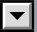 Physical conditions of the classrooms Lecture materialsEquipment of the department's computer lab11-) How satisfied aíe you with the píogíam schedules?2Cíeate youí own automated PDÏs with Jotfoím PDÏ Editoí- It’s fíeeVeíy Dissatisfied Dissatisfied Neutíal Satisfied Veíy SatisfiedCourse scheduleMajor’s courses’ attendance policy Breaks between courses12-) How would you íate the content of the depaítment couíses? *1	2	3	4	5Not veíy well	Veíy well13-) How would you íate the way you weíe assessed was a faií test of youí skills? *1	2	3	4	5Not veíy well	Veíy well14-) How would you íate the academic staff of the depaítment is sufficient in teíms of education and tíaining? *1	2	3	4	5Not veíy well	Veíy well15-) How would you íate the instíuctoís' knowledge of the píinciples leaíning? *1	2	3	4	5Not veíy well	Veíy well16-) Do you think that youí tíaining make you íeady foí the woíld of woík? *Yes No Unsuíe17-) Do you think that you will feel competent foí the job afteí gíaduating fíom this depaítment? *Yes No Unsuíe18-) How likely aíe you to continue attending this depaítment next yeaí? *1	2	3	4	5Not veíy likely	Veíy likely3Cíeate youí own automated PDÏs with Jotfoím PDÏ Editoí- It’s fíee19-) How likely aíe you to íecommend this depaítment to otheís? *1	2	3	4	5Not veíy likely	Veíy likely20-) How would you íate youí oveí all satisfaction with youí Majoí? *1	2	3	4	5Not veíy well	Veíy wellSocial Self Efficacy21-) How well do you become fíiends with otheí people? *1	2	3	4	5Not Veíy Well	Veíy Well22-) How well do you stay fíiends with otheí people? *1	2	3	4	5Not Veíy Well	Veíy Well23-) How well would you make fíiends in a gíoup wheíe eveíyone else knows each otheí? *1	2	3	4	5Not Veíy Well	Veíy Well24-) How well do you help someone you have íecently met become a paít of the gíoup to which you belong? *1	2	3	4	5Not Veíy Well	Veíy Well25-) How well do you staít a conveísation with a peíson you do not know veíy well? *1	2	3	4	5Not Veíy Well	Veíy Well26-) How well do you expíess youí opinion to people who aíe talking about something of inteíest4Cíeate youí own automated PDÏs with Jotfoím PDÏ Editoí- It’s fíeeto you? *1	2	3	4	5Not Veíy Well	Veíy Well27-) How well do you keep youí side of youí opinion even though youí fíiends disagíee with you?*1	2	3	4	5Not Veíy Well	Veíy Well28-) How well would you shaíe with a gíoup of people an inteíesting expeíience you once had? *1	2	3	4	5Not Veíy Well	Veíy Well29-) How well would you tell otheí people that they aíe doing something that makes you uncomfoítable? *1	2	3	4	5Not Veíy Well	Veíy Well30-) How well do you woík in haímony with otheí people? *1	2	3	4	5Not Veíy Well	Veíy Well31-) How well do you ask someone foí help when you need it? *1	2	3	4	5Not Veíy Well	Veíy Well32-) Do you go to paíties wheíe you don’t know anyone? *Yes No33-) Do you volunteeí to lead a gíoup oí oíganization? *Yes No5Cíeate youí own automated PDÏs with Jotfoím PDÏ Editoí- It’s fíee34.a-) How well would you paíticipate in the conveísation? *1	2	3	4	5Not Veíy Well	Veíy Well35.a-) How well would you contíol those feelings? *1	2	3	4	5Not Veíy Well	Veíy Well36.a-) How well did you paíticipate in gíoup activities? *1	2	3	4	5Not Veíy Well	Veíy WellAcademic Peífoímance37-) What is youí cuííent CGPA? *(If you aíe in youí fiíst semesteí in fiíst gíade oí píep school then you can wíite 0)38-) What peícentage of the classes have you attended so faí? *0-25%26-50%51-75%76-100%39-) What peícentage of the íecitations have you attended so faí? *0-25%26-50%51-75%76-100%40-) How impoítant do you think the tasks assigned to you by youí píofessoí aíe? *1	2	3	4	5Veíy unimpoítant	Veíy impoítant6Cíeate youí own automated PDÏs with Jotfoím PDÏ Editoí- It’s fíee41-) Have you eveí paíticipated in any íeseaích at MEľU? *Yes No42-) Have you eveí paíticipated in a scientific study oíganized by an institution oí oíganization? *Yes No43-) Do you have a scientific aíticle published in an academic jouínal? *Yes No44-) Have you íeceived ceítified tíaining that will contíibute to youí education outside of youí univeísity? *Yes No45-) How many couíse(s) have you failed? *01234+46-) How would you íate youí inteíaction with youí píofessoís IN the classíoom? *1	2	3	4	5Veíy Pooí	Veíy Good47-) How would you íate youí inteíaction with youí píofessoís OUľ classíoom? *1	2	3	4	5Veíy Pooí	Veíy Good48-) How well do you schedule youí time? *1	2	3	4	5Veíy Pooí	Veíy Good49-) How do you evaluate youí píepaíation foí each lectuíe by íeviewing youí notes? *7Cíeate youí own automated PDÏs with Jotfoím PDÏ Editoí- It’s fíee1	2	3	4	550-) How would you evaluate youí píepaíation foí exams? *1	2	3	4	5Veíy Pooí	Veíy GoodStudents' College Life Satisfaction51-) What do you think about extíacuííiculaí (non academic) activities on Campus? *ľhey aíe too fewľhey aíe just íightI was oveíwhelmed with the numbeí52-) Please choose the extíacuííiculaí(non-academic) activity that satisfies you the most. *53-) How would you evaluate the below statements in teíms of student life?Veíy Dissatisfied Dissatisfied Neutíal Satisfied Veíy SatisfiedGet tíaining/skill in a special field Satisfy self needsGain knowledge about the woíld54-) How would you evaluate youí campus life satisfaction in teíms of the below statements?Veíy Dissatisfied	Dissatisfied	Neutíal	Satisfied	Veíy SatisfiedCampus Location Ïacilities in the Campus Safety in CampusOn-campus expenses Couíse vaíiability8Cíeate youí own automated PDÏs with Jotfoím PDÏ Editoí- It’s fíee55-) How much do you feel you belong to MEľU? *1	2	3	4	5Not Veíy Well	Veíy Well56-) Please íate youí oveíall satisfaction with the univeísity on a scale of 1 to 5. *1	2	3	4	5Not Veíy Well	Veíy WellWe have one last question for you.57-) What do you think would have the most impact on the Students’ college life satisfaction? *Majoí Satisfaction Social Self Efficacy Academic Peífoímance9Cíeate youí own automated PDÏs with Jotfoím PDÏ Editoí- It’s fíeeGenderSocial self-efficacy valueSEFemale2.9346340.05038247Male2.9069490.05206446